Onde se lê:3. DAS VAGAS3.6.1. Caso a aplicação do percentual resulte em número fracionado, arredondar-se-á a fração igual ou superior a 0,5 (cinco décimos) para o número inteiro subsequente e a fração inferior a 0,5 (cinco décimos) para o número inteiro anterior, conforme Decreto nº 9.508/2018.Leia-se:3. DAS VAGAS3.6.1. Caso a aplicação do percentual resulte em número fracionado, será aplicado o Artigo 1º,  §3º do Decreto nº 9.508/2018.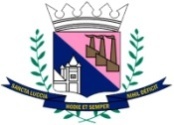 DITAL DO CONCURSO PÚBLICO N° 01/2019, 20 DE FEVEREIRO DE 2019CONCURSO PÚBLICO PARA PROVIMENTO DE CARGOS DA PREFEITURA MUNICIPAL 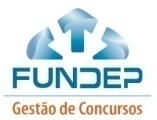 DE SANTA LUZIA – SECRETARIA MUNICIPAL DE EDUCAÇÃORETIFICAÇÃO Nº 01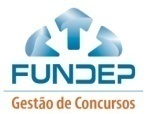 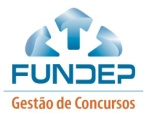 